Sender’s Full NameSender addressDateAddress of the ReceiverDear _____ (Name of the Recipient),Thank you so much for such a generous gift for my newborn, Alice. My husband and I were thrilled to receive the cute toys and apparel. We were also touched by your card with such a loving message.Please find enclosed a picture of Alice in one of those new dresses. We would like to thank you once again for this thoughtful and generous gift. I am having a lovely time with my baby at home. At the same time, I am eagerly waiting to resume my work and thank all my co-workers in person.Sincerely,---------------- (Sender Name)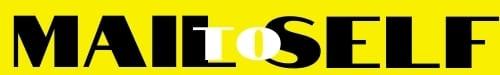 